Mein Differenzprofil (nach Thomas Härry)Mein persönliches Differenzprofil ist die Summe meiner Fähigkeiten, Stärken und Gaben. Also der individuelle Mix von dem, was ich gut kann und wie ich konkret tue, was ich gut kann. Wenn wir uns fragen, welchen Platz uns Gott in dieser Welt zuweist, ist wichtig, dass ich die Geistes-Gaben kenne, die Gott mir geschenkt hat. Gott verbindet sie mit weiteren Stärken und Fähigkeiten, die uns angeboren sind oder die wir uns im Lauf eines Lebens angeeignet oder erlernt haben. Daraus entsteht dann mein persönliches Differenzprofil, mein Stärkenpuzzle, das bei keinem anderen so aussieht wie bei mir oder dir.Mein persönliches Differenzprofil selbst erstellen:Zunächst fragen wir uns: Welche Charismen hat Gott mir gegeben? Darunter fallen die Begabungen, die der Geist von Gott in uns hineinlegt. Sie sind die Geschenke in unserm Briefkasten, gratis, unverfügbar. Wir bekommen sie, weil wir zu Jesus gehören. Im NT erwähnte Gaben, Dienste und Kräfte:Welche Gaben, Kräfte oder Dienste werden in allen Listen genannt?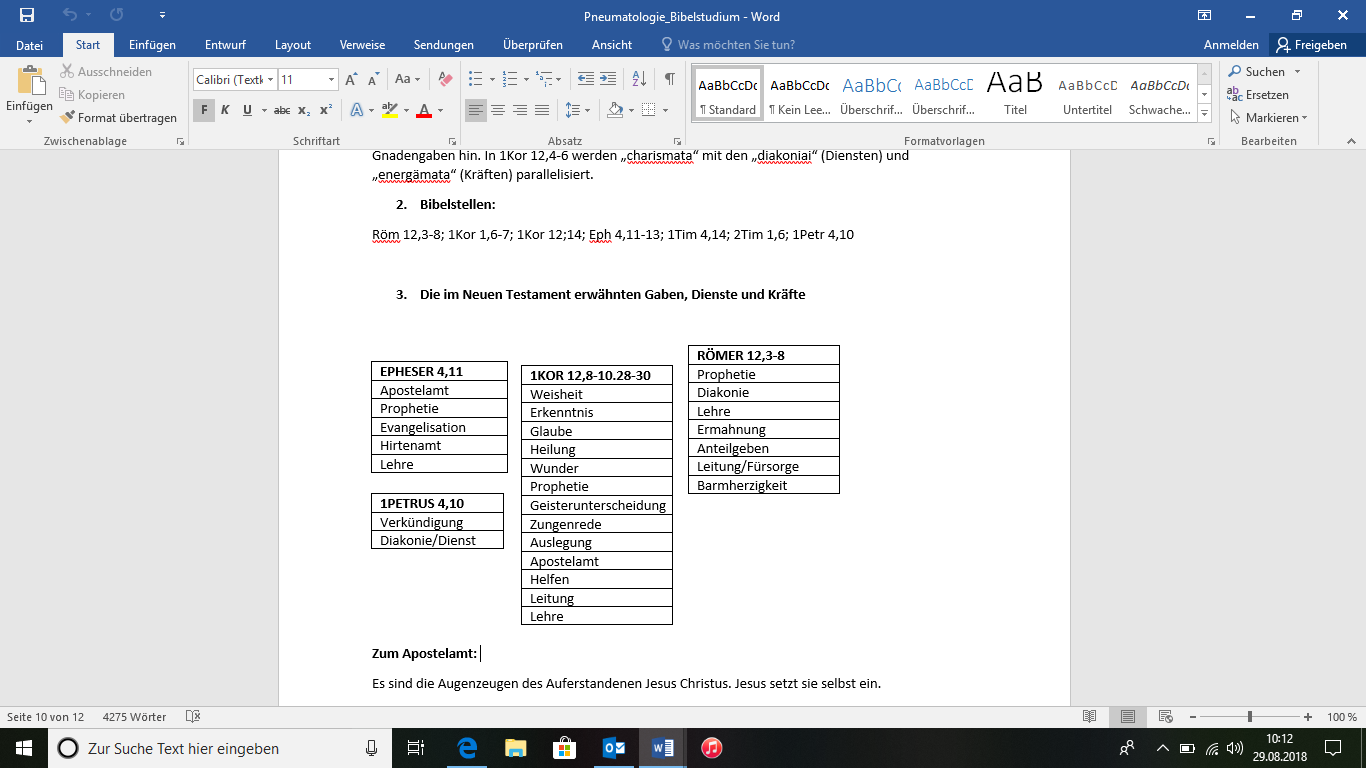 Konkret werden diese Gaben dann in einem Kreis dargestellt.Als nächstes fügt er diesem Gabenbild die angeborenen Talente hinzu. Das sind Fähigkeiten und Stärken, die bei uns seit unserer Geburt oder Jugend sichtbar sind (zum Beispiel handwerkliche Fähigkeiten, sprachliche, zwischenmenschliche, Intuition, künstlerisches Talent etc.). Im Kernprofil können wir sie in der Form eines Dreiecks darstellen.Schließlich wird das Bild mit den erlernten Kompetenzen ergänzt. Hier geht es um Fähigkeiten und Fertigkeiten, die wir uns durch verschiedene Ausbildungen angeeignet haben. In formalen Lehrgängen, Seminaren, Kursen, im Selbststudium. Andere haben wir uns in einem informellen Umfeld erworben, zum Beispiel dank der Begleitung und Anleitung einer Person, die uns gefördert hat, oder aufgrund gesammelter Erfahrungen. Dazu gehören zum Beispiel theologische Fertigkeiten, Fachkompetenzen innerhalb des Berufes oder in einem Wissensgebiet, musikalische Kompetenzen etc. Wir stellen sie in der Übersicht mit einem Quadrat dar.In so einer Übersicht können wir also darstellen, wie unsere verschiedenen Fähigkeiten zusammenspielen und sich ergänzen. Nicht nur die einzelnen Symbole (Kreis, Dreieck und Quadrat) sind von Bedeutung, sondern auch die Größe – je nach vorhandener Ausprägung. Fähigkeiten und Gaben können sich überschneiden, berühren. So entsteht ein einzigartiges Bild, das zeigt, wie Gott uns mit Gaben, Prägungen, Eigenschaften, Stärken, Erfahrungen und Ausbildungen geformt und für unsere Aufgaben ausgerüstet hat.Dieses Bild zeigt, was uns von andern unterscheidet. Weil jeder Mensch beschenkt ist, geprägt und geformt, entsteht ein unverwechselbares Bild. Diese Einzigartigkeit setzt Gott zum Segen für unsere Mitmenschen, für sein Reich und diese Welt. Jedes Element in diesem Stärkenpuzzle ist sinnvoll und hat Bedeutung. Sich das bewusst zu machen, kann uns helfen, noch genauer zu erkennen, wie wir unser Leben einsetzen können. Ein Beispiel für ein (nicht vollständiges) Differenzprofil findet ihr auf der nächsten Seite: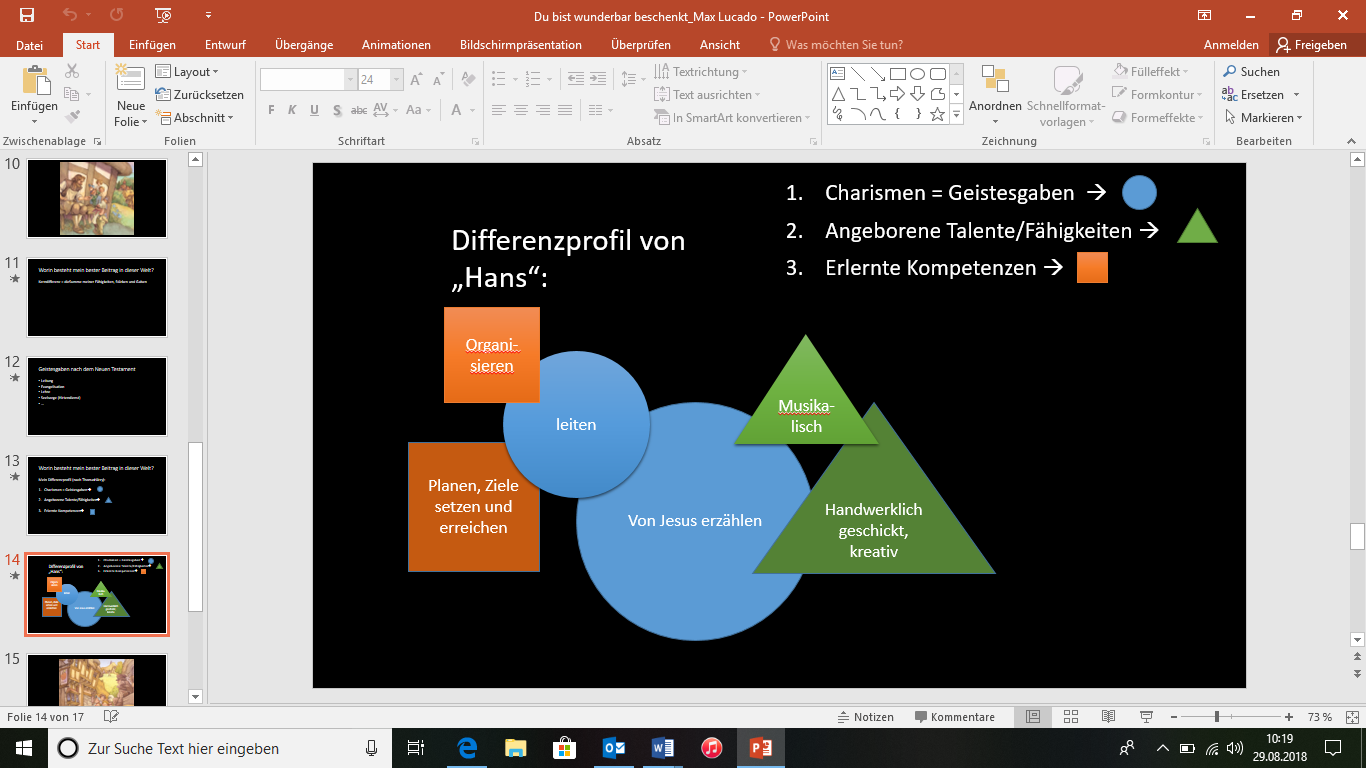 